ПРОТОКОЛ № _____Доп. Вр.                    в пользу                                           Серия 11-метровых                    в пользу                                            Подпись судьи : _____________________ /_________________________ /ПредупрежденияУдаленияПредставитель принимающей команды: ______________________ / _____________________ Представитель команды гостей: _____________________ / _________________________ Замечания по проведению игры ______________________________________________________________________________________________________________________________________________________________________________________________________________________________________________________________________________________________________________________________________________________________________________________________________________________________________________________________________________________________________________________________Травматические случаи (минута, команда, фамилия, имя, номер, характер повреждения, причины, предварительный диагноз, оказанная помощь): _________________________________________________________________________________________________________________________________________________________________________________________________________________________________________________________________________________________________________________________________________________________________________________________________________________________________________Подпись судьи:   _____________________ / _________________________Представитель команды: ______    __________________  подпись: ___________________    (Фамилия, И.О.)Представитель команды: _________    _____________ __ подпись: ______________________                                                             (Фамилия, И.О.)Лист травматических случаевТравматические случаи (минута, команда, фамилия, имя, номер, характер повреждения, причины, предварительный диагноз, оказанная помощь)_______________________________________________________________________________________________________________________________________________________________________________________________________________________________________________________________________________________________________________________________________________________________________________________________________________________________________________________________________________________________________________________________________________________________________________________________________________________________________________________________________________________________________________________________________________________________________________________________________________________________________________________________________________________________________________________________________________________________________________________________________________________________________________________________________________________________________________________________________________________________________________________________________________________________________________________________________________________________________________________________________________________________________________________________________________________________________________________________________________________________________________Подпись судьи : _________________________ /________________________/ 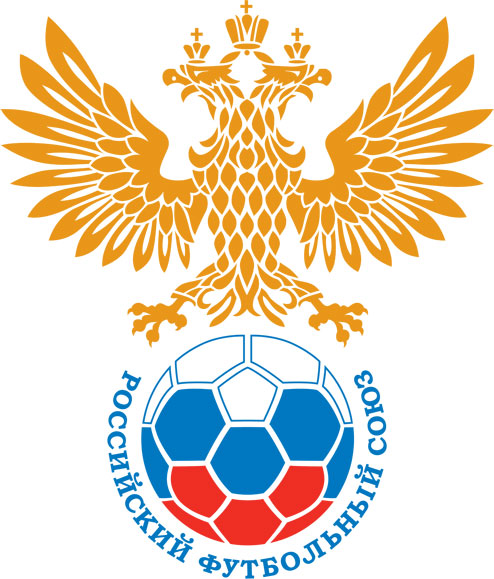 РОССИЙСКИЙ ФУТБОЛЬНЫЙ СОЮЗМАОО СФФ «Центр»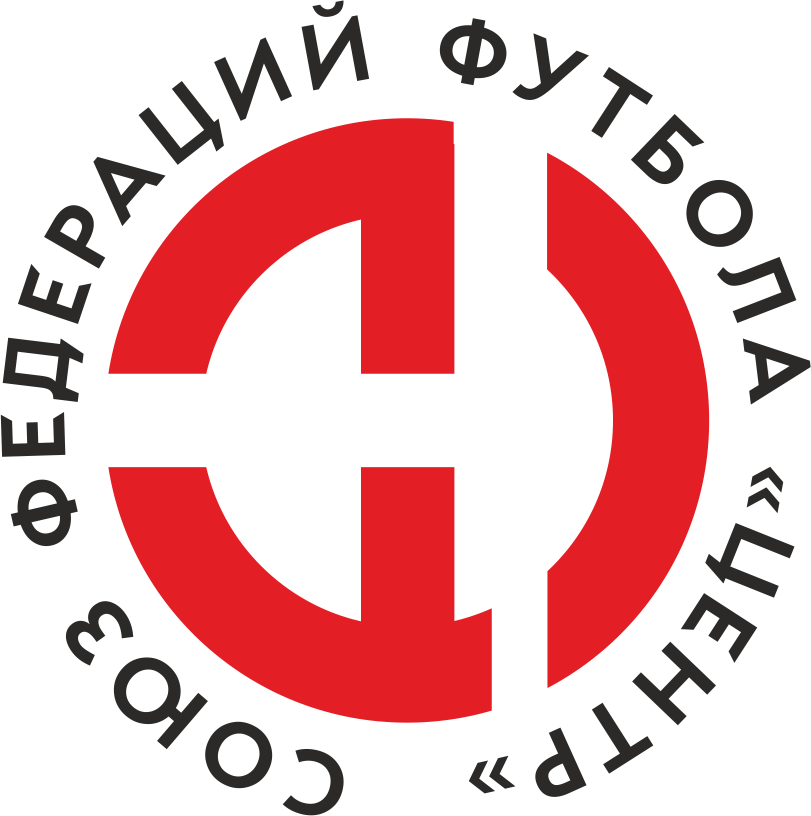    Первенство России по футболу среди команд III дивизиона, зона «Центр» _____ финала Кубка России по футболу среди команд III дивизиона, зона «Центр»Стадион «Десна» (Брянск)Дата:7 сентября 2022Динамо-Брянск-М (Брянск)Динамо-Брянск-М (Брянск)Динамо-Брянск-М (Брянск)Динамо-Брянск-М (Брянск)Металлург-Оскол (Ст. Оскол)Металлург-Оскол (Ст. Оскол)команда хозяевкоманда хозяевкоманда хозяевкоманда хозяевкоманда гостейкоманда гостейНачало:13:00Освещение:естественноеестественноеКоличество зрителей:100Результат:3:3в пользуНичья1 тайм:1:1в пользуничьяСудья:Поляничко Павел  (Смоленск)кат.не указано1 помощник:Коренков Кирилл (Калуга)кат.не указано2 помощник:Качанов Олег (Орел)кат.не указаноРезервный судья:Резервный судья:Макеенков Артур (Брянск)кат.не указаноИнспектор:Чвякин Леонид Дмитриевич ОрелЧвякин Леонид Дмитриевич ОрелЧвякин Леонид Дмитриевич ОрелЧвякин Леонид Дмитриевич ОрелДелегат:СчетИмя, фамилияКомандаМинута, на которой забит мячМинута, на которой забит мячМинута, на которой забит мячСчетИмя, фамилияКомандаС игрыС 11 метровАвтогол0:1Сергей КудринМеталлург-Оскол (Ст. Оскол)171:1Андрей ЕфимчукДинамо-Брянск-М (Брянск)302:1Андрей ЕфимчукДинамо-Брянск-М (Брянск)462:2Василий ШаталовМеталлург-Оскол (Ст. Оскол)583:2Андрей ЕфимчукДинамо-Брянск-М (Брянск)713:3Василий ШаталовМеталлург-Оскол (Ст. Оскол)87Мин                 Имя, фамилия                          КомандаОснованиеРОССИЙСКИЙ ФУТБОЛЬНЫЙ СОЮЗМАОО СФФ «Центр»РОССИЙСКИЙ ФУТБОЛЬНЫЙ СОЮЗМАОО СФФ «Центр»РОССИЙСКИЙ ФУТБОЛЬНЫЙ СОЮЗМАОО СФФ «Центр»РОССИЙСКИЙ ФУТБОЛЬНЫЙ СОЮЗМАОО СФФ «Центр»РОССИЙСКИЙ ФУТБОЛЬНЫЙ СОЮЗМАОО СФФ «Центр»РОССИЙСКИЙ ФУТБОЛЬНЫЙ СОЮЗМАОО СФФ «Центр»Приложение к протоколу №Приложение к протоколу №Приложение к протоколу №Приложение к протоколу №Дата:7 сентября 20227 сентября 20227 сентября 20227 сентября 20227 сентября 2022Команда:Команда:Динамо-Брянск-М (Брянск)Динамо-Брянск-М (Брянск)Динамо-Брянск-М (Брянск)Динамо-Брянск-М (Брянск)Динамо-Брянск-М (Брянск)Динамо-Брянск-М (Брянск)Игроки основного составаИгроки основного составаЦвет футболок: Белые       Цвет гетр: СиниеЦвет футболок: Белые       Цвет гетр: СиниеЦвет футболок: Белые       Цвет гетр: СиниеЦвет футболок: Белые       Цвет гетр: СиниеНЛ – нелюбительНЛОВ – нелюбитель,ограничение возраста НЛ – нелюбительНЛОВ – нелюбитель,ограничение возраста Номер игрокаЗаполняется печатными буквамиЗаполняется печатными буквамиЗаполняется печатными буквамиНЛ – нелюбительНЛОВ – нелюбитель,ограничение возраста НЛ – нелюбительНЛОВ – нелюбитель,ограничение возраста Номер игрокаИмя, фамилияИмя, фамилияИмя, фамилия1Максим Лиман Максим Лиман Максим Лиман 2Максим Кулешов Максим Кулешов Максим Кулешов 3Матвей Зимонин Матвей Зимонин Матвей Зимонин 22Антон Кисленков Антон Кисленков Антон Кисленков НЛОВ20Даниил Фомичев Даниил Фомичев Даниил Фомичев 14Антон Даниленко Антон Даниленко Антон Даниленко 21Иван Сергеев Иван Сергеев Иван Сергеев 8Иван Макеев Иван Макеев Иван Макеев НЛ9Андрей Ефимчук Андрей Ефимчук Андрей Ефимчук 11Никита Черняков Никита Черняков Никита Черняков 7Егор Мамонов Егор Мамонов Егор Мамонов Запасные игроки Запасные игроки Запасные игроки Запасные игроки Запасные игроки Запасные игроки 16Александр ГришаевАлександр ГришаевАлександр Гришаев4Алексей БерлиянАлексей БерлиянАлексей Берлиян6Данил ЖиляевДанил ЖиляевДанил Жиляев15Иван НовиковИван НовиковИван Новиков18Дмитрий СолнышкинДмитрий СолнышкинДмитрий Солнышкин19Максим ЧемисМаксим ЧемисМаксим Чемис5Егор МаликовЕгор МаликовЕгор Маликов17Ян МиттЯн МиттЯн МиттТренерский состав и персонал Тренерский состав и персонал Фамилия, имя, отчествоФамилия, имя, отчествоДолжностьДолжностьТренерский состав и персонал Тренерский состав и персонал 1Дмитрий Вячеславович ДурневТренер вратарейТренер вратарейТренерский состав и персонал Тренерский состав и персонал 2Леонид Васильевич ГончаровАдминистраторАдминистратор34567ЗаменаЗаменаВместоВместоВместоВышелВышелВышелВышелМинМинСудья: _________________________Судья: _________________________Судья: _________________________11Даниил ФомичевДаниил ФомичевДаниил ФомичевДанил ЖиляевДанил ЖиляевДанил ЖиляевДанил Жиляев646422Егор МамоновЕгор МамоновЕгор МамоновИван НовиковИван НовиковИван НовиковИван Новиков6565Подпись Судьи: _________________Подпись Судьи: _________________Подпись Судьи: _________________33Никита ЧерняковНикита ЧерняковНикита ЧерняковМаксим ЧемисМаксим ЧемисМаксим ЧемисМаксим Чемис7070Подпись Судьи: _________________Подпись Судьи: _________________Подпись Судьи: _________________44Андрей ЕфимчукАндрей ЕфимчукАндрей ЕфимчукЯн МиттЯн МиттЯн МиттЯн Митт868655Иван МакеевИван МакеевИван МакеевАлексей БерлиянАлексей БерлиянАлексей БерлиянАлексей Берлиян90+90+6677        РОССИЙСКИЙ ФУТБОЛЬНЫЙ СОЮЗМАОО СФФ «Центр»        РОССИЙСКИЙ ФУТБОЛЬНЫЙ СОЮЗМАОО СФФ «Центр»        РОССИЙСКИЙ ФУТБОЛЬНЫЙ СОЮЗМАОО СФФ «Центр»        РОССИЙСКИЙ ФУТБОЛЬНЫЙ СОЮЗМАОО СФФ «Центр»        РОССИЙСКИЙ ФУТБОЛЬНЫЙ СОЮЗМАОО СФФ «Центр»        РОССИЙСКИЙ ФУТБОЛЬНЫЙ СОЮЗМАОО СФФ «Центр»        РОССИЙСКИЙ ФУТБОЛЬНЫЙ СОЮЗМАОО СФФ «Центр»        РОССИЙСКИЙ ФУТБОЛЬНЫЙ СОЮЗМАОО СФФ «Центр»        РОССИЙСКИЙ ФУТБОЛЬНЫЙ СОЮЗМАОО СФФ «Центр»Приложение к протоколу №Приложение к протоколу №Приложение к протоколу №Приложение к протоколу №Приложение к протоколу №Приложение к протоколу №Дата:Дата:7 сентября 20227 сентября 20227 сентября 20227 сентября 20227 сентября 20227 сентября 2022Команда:Команда:Команда:Металлург-Оскол (Ст. Оскол)Металлург-Оскол (Ст. Оскол)Металлург-Оскол (Ст. Оскол)Металлург-Оскол (Ст. Оскол)Металлург-Оскол (Ст. Оскол)Металлург-Оскол (Ст. Оскол)Металлург-Оскол (Ст. Оскол)Металлург-Оскол (Ст. Оскол)Металлург-Оскол (Ст. Оскол)Игроки основного составаИгроки основного составаЦвет футболок: Черные   Цвет гетр:  ЧерныеЦвет футболок: Черные   Цвет гетр:  ЧерныеЦвет футболок: Черные   Цвет гетр:  ЧерныеЦвет футболок: Черные   Цвет гетр:  ЧерныеНЛ – нелюбительНЛОВ – нелюбитель,ограничение возрастаНЛ – нелюбительНЛОВ – нелюбитель,ограничение возрастаНомер игрокаЗаполняется печатными буквамиЗаполняется печатными буквамиЗаполняется печатными буквамиНЛ – нелюбительНЛОВ – нелюбитель,ограничение возрастаНЛ – нелюбительНЛОВ – нелюбитель,ограничение возрастаНомер игрокаИмя, фамилияИмя, фамилияИмя, фамилия16Роман Клюкин Роман Клюкин Роман Клюкин 21Александр Фролов Александр Фролов Александр Фролов 20Евгений Мерцалов Евгений Мерцалов Евгений Мерцалов 18Матвей Цой Матвей Цой Матвей Цой 19Александр Аршинов Александр Аршинов Александр Аршинов 26Сергей Кудрин Сергей Кудрин Сергей Кудрин 7Юрий Андрейченко Юрий Андрейченко Юрий Андрейченко 17Валерий Харитонов Валерий Харитонов Валерий Харитонов 15Петр Москалюк Петр Москалюк Петр Москалюк 9Сергей Баркалов Сергей Баркалов Сергей Баркалов 10Василий Шаталов Василий Шаталов Василий Шаталов Запасные игроки Запасные игроки Запасные игроки Запасные игроки Запасные игроки Запасные игроки 1Владислав ДонцовВладислав ДонцовВладислав Донцов23Иван ХристовИван ХристовИван Христов24Сергей КузнецовСергей КузнецовСергей Кузнецов28Антон СушковАнтон СушковАнтон Сушков3Илья ВавиловИлья ВавиловИлья Вавилов4Станислав СергеевСтанислав СергеевСтанислав Сергеев22Давид ГагуаДавид ГагуаДавид Гагуа29Артем ФедоровАртем ФедоровАртем ФедоровТренерский состав и персонал Тренерский состав и персонал Фамилия, имя, отчествоФамилия, имя, отчествоДолжностьДолжностьТренерский состав и персонал Тренерский состав и персонал 1Олег Николаевич ГрицкихДиректорДиректорТренерский состав и персонал Тренерский состав и персонал 2Владимир Николаевич ЗиничГлавный тренерГлавный тренер3Владимир Алексеевич КопаевНачальник командыНачальник команды4567Замена Замена ВместоВместоВышелМинСудья : ______________________Судья : ______________________11Александр АршиновАлександр АршиновАнтон Сушков4622Матвей ЦойМатвей ЦойИван Христов64Подпись Судьи : ______________Подпись Судьи : ______________Подпись Судьи : ______________33Юрий АндрейченкоЮрий АндрейченкоИлья Вавилов73Подпись Судьи : ______________Подпись Судьи : ______________Подпись Судьи : ______________44556677        РОССИЙСКИЙ ФУТБОЛЬНЫЙ СОЮЗМАОО СФФ «Центр»        РОССИЙСКИЙ ФУТБОЛЬНЫЙ СОЮЗМАОО СФФ «Центр»        РОССИЙСКИЙ ФУТБОЛЬНЫЙ СОЮЗМАОО СФФ «Центр»        РОССИЙСКИЙ ФУТБОЛЬНЫЙ СОЮЗМАОО СФФ «Центр»   Первенство России по футболу среди футбольных команд III дивизиона, зона «Центр» _____ финала Кубка России по футболу среди футбольных команд III дивизиона, зона «Центр»       Приложение к протоколу №Дата:7 сентября 2022Динамо-Брянск-М (Брянск)Металлург-Оскол (Ст. Оскол)команда хозяевкоманда гостей